Mail or drop off your registration form with payment to:St. Mary’s Cathedralc/o Father Stéphane Pouliot279 Johnson Street Kingston ON K7L 1Y5For more info, contact Betty Roy: 613-547-5567or email Ginette Johnson at: gemond29@gmail.comMake cheques payable to:SASE-Canada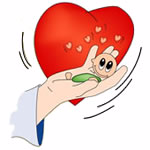 Overnight accommodation on Thursday, Friday and Saturday are not included in the cost.  Please inquire if you need them.  We can advise you on a few options.To register online or for an overview of the work of the St. Andrew School of Evangelization in English-speaking Canada, visit our website:www.sase.caDate:Thursday, March 20 6:30 pm - Welcome & Registration9:00 pm – DismissalFriday, March 216:30pm – 9:00 pmSaturday, March 229:00 am - 4:00 pmSunday, March 239:00 am – 3:30 pmLocation:St. Mary’s Parish CentreKingstonCost:$65.00 Includes:Thursday & Friday ~ 2 breaksSaturday ~ Lunch & 2 BreaksSunday ~ Lunch & 2 BreaksGo into all the world, and preach the good news to the whole creation.Mark 16:15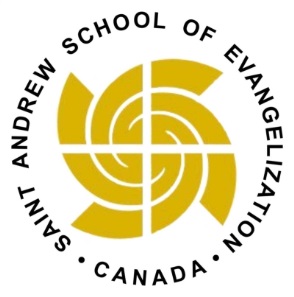 The Saint Andrew School of Evangelization(SASE)in Canada through its Kingston team presents the course:~New Life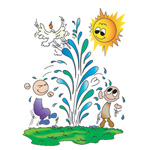 New Life is the first course of the School of Evangelization and the stepping stone toward all future courses.This course will lead you to experience the saving love of God, by way of a personal encounter with Jesus, and to open yourself up to the Holy Spirit in order to grow and persevere in the midst of the Church.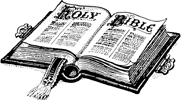 Please bring your Bible, come and enjoy.Testimonies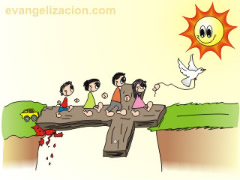 I felt such gratitude at the feeling of peace that passes all understanding!~ Silvana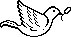 I tried for so long to be worthy of God. I realized I was missing Jesus.  This weekend, I found Jesus.~ JulieThe weekend drew me deeper into God’s love for me and filled me with a profound thirst for the Word of God in the Bible. Very satisfying!~ TadThe time away and the talks helped me set priorities for my life. There was time to really think about what is important.~ PatI left the weekend with a renewed sense of community.~ DianneRegistration FormName:……………………………………….Address:……………………………………….……………………………………….Home phone:……………………………………….Cell phone:……………………………………….Email:……………………………………….Emergency contact:……………………………………….Emergency contact phone:……………………………………….Food allergies or special needs:………………………………………..……………………………………….